WELCOME BACK! 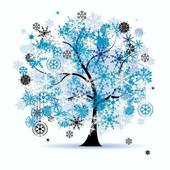 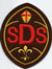 Dear Boys, Girls, Parents & Guardians,I hope that you have all enjoyed a relaxing and peaceful Christmas holiday.  Please see below important information and dates for the month of January…Thank YouWe would like to offer a thank you to ‘Real Christmas Trees’ for their kind donation of a beautiful Christmas tree which decorated our school’s entrance area over the month of December.Thank you to B & Q for a new work top for our Medical Room.A ‘HUGE’ thanks to Fr Wojciech, Marie and George for allowing us to use St. Anne’s Parish Church for rehearsals and for our Christmas Nativity Play and Carol Concert.  I am sure that you will agree that our Christmas celebrations were a huge success and the children were amazing throughout!  Thank you, children!Christmas Fundraising – GRAND TOTAL OF£623.25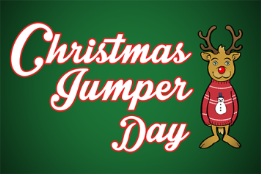 Christmas Enterprise Group: £100 for Marie Curie Cancer Care£100 for Yorkhill Children’s HospitalText Santa – ‘Wear a Christmas Jumper Day’:Raised a fantastic £300!St. Denis’ Choir (St. Enoch Christmas Carols):£123.25 for Ronald McDonald HouseThank you for all of your support during our Christmas fundraising activities.  We will invite representatives from Marie Curie Cancer Care and Yorkhill Children’s Hospital to a Whole School Assembly to receive their cheques.Awards for All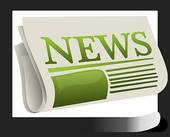 FANTASTIC NEWS!!!  We have been granted £10,000 Big Lottery money to improve our playground.  We intend to develop our playground to make this area a more comfortable and enjoyable area for our children to learn and play.  Watch this space!!!  New School ResourcesLiteracy - Reading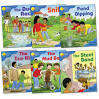 We have purchased a new reading resource, Oxford Reading Tree, for our children in Primary 1.  I am sure that the children’s reading development and skills will be enhanced through continued active learning approaches supported by this resource.HandwritingAdditionally, we have identified ‘handwriting’ as an area for development across the school.  We have purchased Nelson Handwriting books and an ICT resource to support this.  We hope that the impact of this will result in a more progressive approach to the teaching and learning of handwriting and a consistent handwriting style being used across the school.  Handwriting will also be a focus for improvement during our ‘Literacy Week’ activities and competitions planned for week beginning 29th February 2016.Numeracy & MathematicsWe have also purchased a new ICT Mathematics resource which will support Numeracy.  This is part of our improvement agenda linked to ‘Glasgow’s Improvement Challenge’ which is being led and supported by Ms Fletcher.Religious & Moral EducationGod’s Loving Plan – Teaching of relationships and moral education has changed since the launch of a new resource for Catholic schools across Scotland.  This resource connects core learning in the national Catholic Religious & Moral Education programme, ‘This is Our Faith’.  The programme also focuses on many themes within Health & Wellbeing and it is appropriate to the age and stage of the children.  As part of our Religious Education programme, the children will begin lessons this term.Inclement WeatherPlease ensure that your child brings a jacket to school each day.  Our intention is to continue to allow the children opportunities to learn and play outdoors as often as possible, particularly as we begin to develop our school’s playground.  Please ensure that all items of clothing have your child’s name attached. Events/Activities planned during the month of January 2016First Friday Mass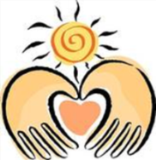 Our Primary 4 class will lead our First Friday Mass, on the 8th of January, at St. Anne’s Parish, 9.30 Mass.  We will be looking for Parent Helpers to escort all of the children to and from Mass.  Please inform our Office Staff if you are available to help escort our children.  Thank you.New Primary 1 Intake Enrolment Dates and Times – week beginning 11th January 2016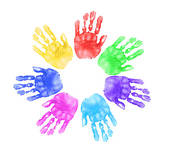 Monday 11th January 2016			1.15pm – 3.00pmWednesday 13th January 2016			9.30am – 11.45amAttendance Assembly – Tuesday 12th January 2016Excellent attendance and time keeping are crucial if your child is to achieve the best of their ability and gain as many positive experiences from school as possible.  As part of our Assembly on Tuesday 12th of January, any children who attained 100% attendance for Terms 1 and 2 (August 2015 – Friday 18th of December 2015) will receive an ‘Attendance Award’ in recognition of this.  These children will also have the opportunity to attend RAPA as a special treat. 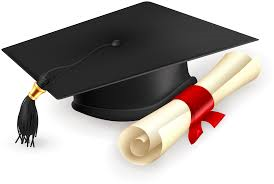 Parent Council Meeting - Monday 18th January 2016Our next Parent Council Meeting is on the 18th of January, 6.00pm – 7.00pm. 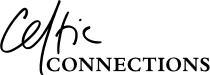 Primary 7 Educational Visit - Monday 18th January 2016Primary 7 children will attend a Celtic Connections Concert at the Glasgow Royal Concert Hall.  More information will follow.Celtic Connections Workshops – Wednesday 27th January 2016Celtic Connections will deliver workshops to Primary 3/2 and Primary 2/1 in school.World of Work Programme Launch Event – 20th January 2016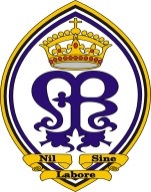 Our Primary 5 children have been invited to attend this event which will be held at St. Mungo’s Academy.  More information will follow.Schools United Programme – St. Denis’ Primary & Haghill Park PrimaryChildren from Primaries 1, 4, 6 & 7 will work collaboratively with children from Haghill Park Primary, covering a number of topics, throughout this term.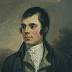 Burns Celebration – Monday 25th January 2016Our Primary 7 pupils will work collaboratively with Primary 7 children from Haghill Park Primary.  They will participate in a traditional Burns’ Supper and Highland Games.  More information will follow.SPCA – Thursday 28th January 2016Scotland’s Animal Welfare Charity will deliver an Assembly to the children in Primaries 1 – 3 and workshops to Primaries 4 – 7.After School ClassesWe are currently running several ‘After School’ classes which are listed below for your information:More information regarding After School Classes will follow and places will be allocated on a first come, first served basis.  Thank you to all of our teachers and coaches who are leading our After School Classes. Updated PE TimetableA reminder that our PE Kit consists of: a white polo shirt or a white t-shirt, black shorts and black gym shoes.  I very much look forward to the new year and new term ahead.Kind regards,Mrs L MackieHead TeacherAfter School ClassTeacher / CoachDayTimeChildren InvolvedDatesNetballMs McGeeMonday3.00 – 4.00P6 - 711th Jan – JuneFootballFootball CoachTuesday3.00 – 4.00P4 - 512th Jan – JuneFootballFootball CoachWednesday3.00 – 4.00P6 - 713th Jan – JuneDanceDance CoachThursday3.00 – 4.00P414th Jan – 11th FebDanceDance CoachThursday3.00 – 4.00P318th Feb – 17th MarchDanceDance CoachThursday3.00 – 4.00P221st April – 12th MayDanceDance CoachThursday3.00 – 4.00P119th May – 9th JuneArt & CraftMrs BlackThursday3.00 – 4.00P121st Jan – 17th MarchMinikickersMinikickers CoachFriday3.00 – 4.00P322nd Jan – 19th FebMinikickersMinikickers CoachFriday3.00 – 4.00P226th Feb – 22nd AprilMinikickersMinikickers CoachFriday3.00 – 4.00P129th April – 27th MayClassPE DaysClassPE DaysPrimary 1aMonday & WednesdayPrimary 4Tuesday & ThursdayPrimary 1bTuesday & WednesdayPrimary 5/4Thursday & FridayPrimary 2/1Monday & ThursdayPrimary 6/5Monday & WednesdayPrimary 3/2Wednesday & ThursdayPrimary 6Monday & FridayPrimary 3Wednesday & FridayPrimary 7Tuesday & Friday